PREFEITURA MUNICIPAL DE RIBEIRÃO CORRENTEDEPARTAMENTO DE EDUCAÇÃO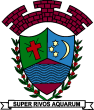 E.M.E.B. “JORNALISTA GRANDUQUE JOSÉ”Rua Marechal Deodoro, 815 – Bairro Centro – Ribeirão Corrente - SP. CEP: 14445-000 - Fone: (16) 3749.1017Ato de Criação: Lei Municipal Nº 986, de 20 de março de 2008Email - granduquejose@educacao.sp.gov.brESTUDO EM CASA – DISTANCIAMENTO SOCIAL – COVID 19ATIVIDADES DE ÉTICA – 6º A, B E C – 1 AULA16ª SEMANA: DE 20/07/2020 a 30/07/2020PROFª.  Mariângela Orientações:Colar essa folha no cadernoResponder as questõesTirar foto e enviar para a professora até dia 30/07/2020Encontre meu número no grupo da sala, pois mudei o número, okDando continuidade ao tema “ pensamento e raciocínio” vamos analisar como e o que eles se assemelham ao ser humano.PRÁTICAS FILOSÓFICAS“ OS ANIMAIS PENSAM? ”Vocês acham que animais pensam? Justifiquem suas respostas.____________________________________________________________________________________________________________________________________________________________AGORA VAMOS REFLETIR...Os animais das imagens são considerados inteligentes? Por quê?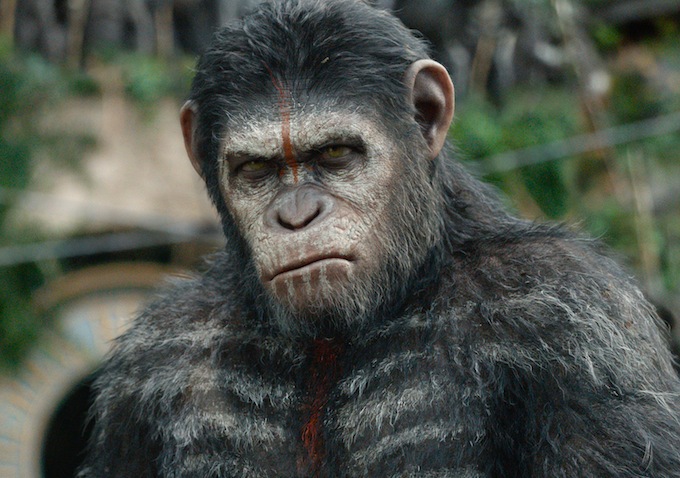 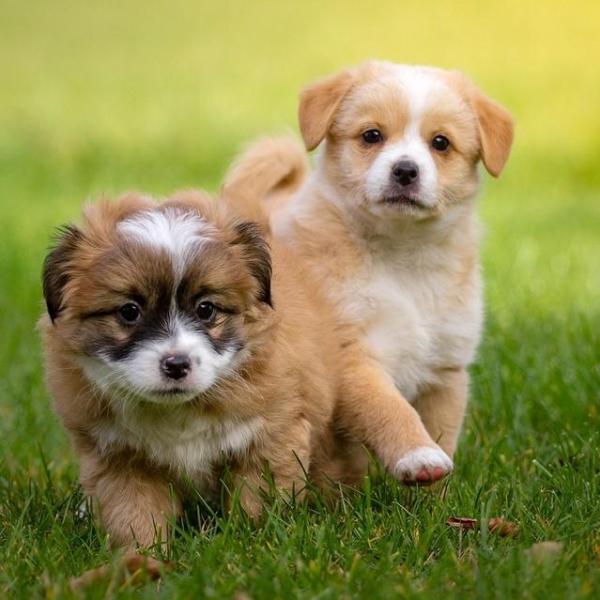 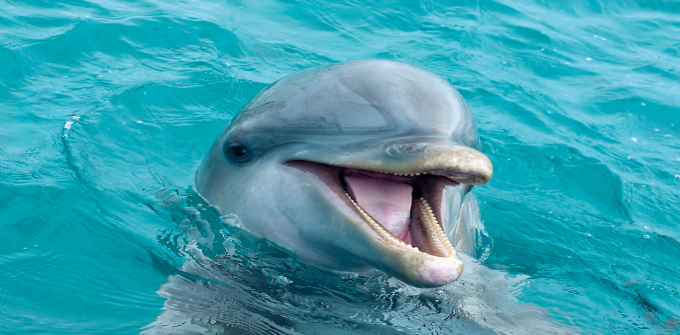 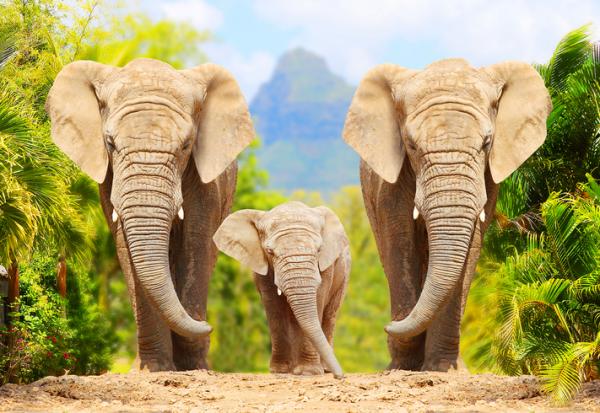 ______________________________________________________________________________________________________________________________________________________________________________________________________________________________________________________________________________________________________________________________________________________________________________________________________Reflitam e respondam:É possível considerar os animais inteligentes? Por quê?__________________________________________________________________________________________________________________________________________________________________________________________________________________________________________Existem animais mais inteligentes que os outros? Quais?__________________________________________________________________________________________________________________________________________________________________________________________________________________________________________ Animal que recebe ordens de humano e as obedece é considerado inteligente? Justifique.__________________________________________________________________________________________________________________________________________________________________________________________________________________________________________Uma pessoa que só obedece a ordens de outras pessoas é considerada inteligente? Por quê?________________________________________________________________________________________________________________________________________________________________________________________________________________________________________________________________________________________________________________________Faça um desenho do animal que você considera inteligente e escreva porque o escolheu.